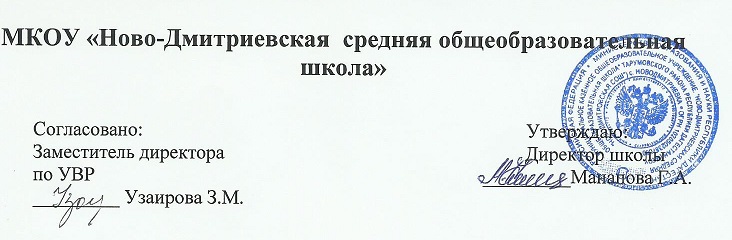 План работы в  межсекционный  период  МО гуманитарного цикла на 2018-2019 уч.год№СодержаниеДата исполненияОтветственные1Вводные контрольные работыСентябрьЗамдиректора по УВР2Подготовка и проведение  1 этапа (школьной) Всероссийской олимпиады школьниковСентябрь-октябрьЗамдиректора по УВР3Проведение пробных экзаменационных работ по русскому языку в 9-11-классахОктябрь Администрация школы4Организация работы учителей  с одаренными и со слабоуспевающими учениками  В течение  годаРуководитель  МОУчителя предметники5Подготовка и проведение  2 этапа (муниципальной) Всероссийской олимпиады школьниковНоябрь – декабрь Администрация школы6Подготовка и проведение школьной предметной недели21.01-26.01. 2019 г.Руководитель  МОУчителя предметники7Составление текстов контрольных работ за 1, 2, 3 и 4 четвертиВ течение годаАдминистрация школы8Контроль за работой учителей по подготовке к итоговой аттестацииВ течение годаРуководитель  МОЗамдиректора по УВР9Итоговый контроль за I полугодиеДекабрьРуководитель  МОУчителя предметники10Взаимопосещение уроковВ течение годаУчителя предметники11Работа над темой самообразованияВ течение годаРуководитель  МОУчителя предметники12Проверка тетрадейВ течение годаРуководитель  МО Учителя предметники13Проведение факультативовВ течение годаРуководитель  МОУчитель предметники14Составление контрольных тестов для подготовки к итоговой аттестацииВ течение годаУчителя предметники15Курсы по подготовке к итоговой аттестацииВ течение годаУчителя предметники16Проведение пробных экзаменационных работ по русскому языку в 8,9-классе АпрельАдминистрация школы